Meet your new Community Manager!Jessica Griffin, CMCA took over as North Crossing’s Community Association Manager this past December. Jessica has several years of experience managing communities of similar size and style to North Crossing and is excited to assist the Board and Homeowners with all HOA matters. If you have any questions or concerns, please email jgriffin@clagett.com  ***IMPORTANT CHANGE TO SNOW REMOVAL***The Board had the snow contractor shovel all the sidewalks over the most recent snow events. Unfortunately, it is not sustainable to keep offering this service, the snow budget for 2024 has already been exceeded! To avoid another large increase in dues for 2025, the Board is changing the snow contract to only clear common areas and the one private road in the community (Beaver Pond Alley), EFFECTIVE IMMEDIATELY. Please note, Homeowner’s are responsible for the clearing of sidewalks adjacent to your property as part of your governing documents, see the Declaration, Article 5, Section 2. Reminder, the streets are plowed by the City of Frederick. Make sure you are ready for any future snow/ice event!Resident Contact InformationTo save money, North Crossing would like to send out all Association correspondence via email! Please contact the association manager at jgriffin@clagett.com or 240-651-3056 to ensure your email is added to your unit file. If no email is on-file, you will receive information by “snail mail” otherwise known as USPS! If you are unsure if you have an email on file, please contact Clagett at 301-695-6676 and we can add any contact information you would like!                                    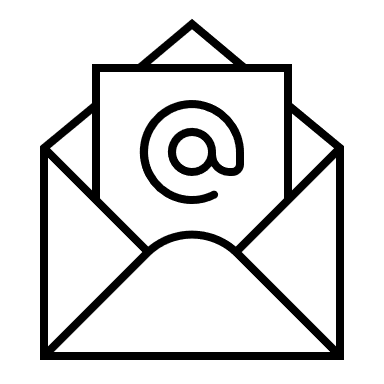 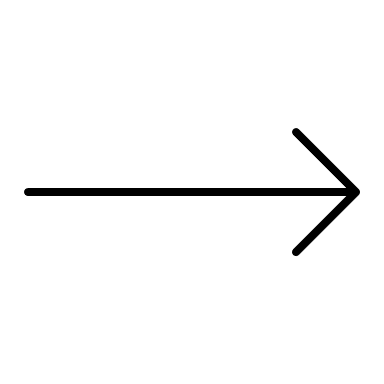 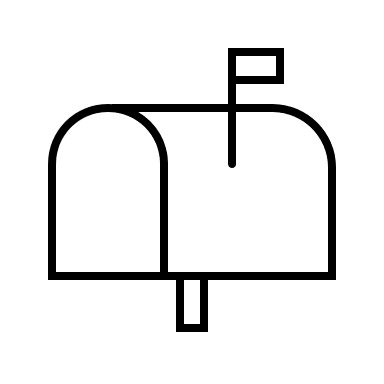 